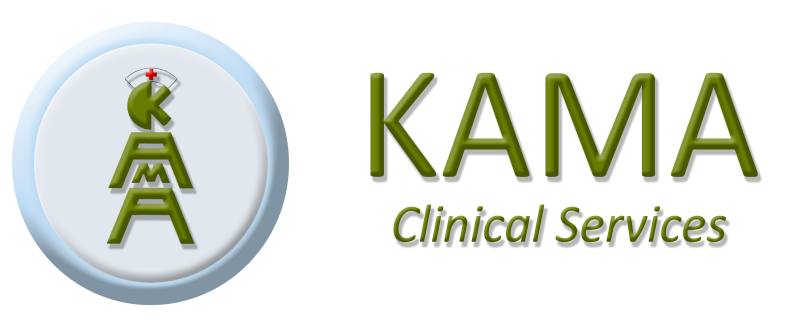                                                                                                                                                           Date …………….EASY TCA SKIN TECH® CHEMICAL PEEL CONSENT FORMName:                                                                                                             Contact Details : Address:Date of Birth:Questionnaire:PLEASE STATE  THE DATE YOU HAVE HAD YOUR COVID VACCINATION OR VACCINATION DUE:1ST HAD/DUE …………………………………..                     2ND  HAD/DUE  …………….…………………..HAVE YOU OR ANYONE IN YOUR HOUSEHOLD HAD/OR HAVE  COVID-19 ? ………………………………………………………………Yes/NoDO YOU HAVE OR HAVE YOU HAD A HIGH TEMPERATURE IN THE LAST 7 DAYS ?……………………..……………………………….Yes/NoAre you pregnant or breast feeding? …………………………………………………………………………………………………….……………………..Yes/NoHave you undergone any treatments based on an active dermal response?…………………….………..………………….………………Yes/NoDate …………………………………..Do you have any active inflammatory skin conditions incl. rosacea?………………………………………..…….…………………............. Yes/No  Details ………………………………………………………………………………………………………………………………………………………….………….……Do you have any serious illnesses such as hepatitis, diabetes, autoimmune disease? ….………………….…………………….…….  Yes/NoDetails ………………………………………………………………………………………………………………………………………………………………………….Have you ever had an allergies/ had allergic reaction? ……………………………………………………………………….……………………..   Yes/NoDetails ………………………………………………………………………………………………………………………………………………………….…………….Do you take any medication (inc. over the counter or herbal)? ……..………………………….………………………….………………..……Yes/NoDetails ………………………………………………………………………………………………………………………………………………..……………………….Do you use sun beds or sunbathe? …..………………………………………………………………………………………..………………………………  Yes/NoDo you or your family have a history of skin cancer ?....................................................................................................... Yes/NoDo you have any hypertrophic or keloid scarring? ……………………………………….……………………………..……………………..………. Yes/NoHave you ever had chemotherapy/radiotherapy? ………………………………………….………………………………….………………………   Yes/NoHave you used Roaccutane with in the last 6 months ?.................................................................................................... Yes/NoHave you used topical or systemic steriods ?.................................................................................................................... Yes/NoHave you received any hair dying or peroxide treatments in the last 7 days ?..................................................................Yes/NoHave you had hair removal in the last 7 days ? ………………………………………………….……………………………………….………………. Yes/NoTHE FOLLOWING POTENTIAL ADVERSE EVENTS HAVE BEEN FULLY EXPLAINED AND UNDERSTOOD BY ME:Possible side effects may include redness, itching, swelling, allergic reaction to the products, hyper pigmentation or hypo pigmentation.. I am aware that there may be peeling or flaking of the skin at approximately 3 days. However some may experience this from day 2 -7 depending on their response to the peel. I will advise my Practitioner should I experience any of the aforementioned adverse events and that I have made aware of any upcoming events that these side effects may have an impact on.I am aware that the products used for this treatment contain Citric Acid, Vitamin C, Copper, Zinc, Cocamide, Sodium Laureth  Sulphate, Saponines and Manganese. I understand that I may require four peels to reach the desired results and no guarantee can be given as to the results of the treatment referred to in this document. I accept and understand that the goal of this treatment is improvement not perfection.I confirm that to the best of my knowledge that the information that I have supplied is correct and that there is no other medical information I need to disclose.I consent to treatment with Easy TCA Skin Tech® as discussed with my Practioner regarding the procedure I will be undertaking, understand the information given, potential risks and that any medical terminology,  questions or queries  have been answered. I am aware of alterative treaments and that to have no treatment is one of those options.All Client information is kept in compliance with the Data Protection Act. (2018)Client’s Signature:  ……………………………………………………………      Date: ……………………………Treatment Record:Cost £ ………….        Treatment by  Kairen Weston (Advanced Aesthetic Nurse Practitioner, Nurse Prescriber)Signature …………………………………………………………………..……………      Date …………………………………                           JUNE 2021